      Седмично разпределение        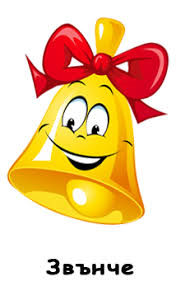 Четвърта  група  „Звънче“За учебната 2023/2024 година    Изготвил:                                                                                                                                                           Утвърдил:   Д.Динева-  ст.учител                                                                                                                                      Сребра Славкова - Директор  К.Христова- учител          ПОНЕДЕЛНИКВТОРНИК СРЯДАЧЕТВЪРТЪКПЕТЪКОколен святБългарски език и литератураМатематикаБългарски език и литератураМатематикаБългарски език и литератураФизическа култураИзобразително изкуствоИзобразително изкуствоКонструиране и технологииФизическа култураМузикаМузикаследобедследобедследобедследобедследобедКонструиране и технологииОколен святБългарски език и литератураМатематикаФизическа култура